Тест № 9.1. Более устойчив против опрокидывания на повороте легковой автомобиль:1. Без пассажиров и груза; 2. Без пассажиров, но с грузом на верхнем багажнике;3. С пассажирами, но без груза;4. С пассажирами и грузом.2. Как следует выбирать передачу при торможении двигателем с учетом крутизны спуска?1. Чем круче спуск, тем выше передача;2. Чем круче спуск, тем ниже передача; 3. Выбор передачи не зависит от крутизны спуска.3. Зависит ли выбор бокового интервала от скорости движения?1. Выбор бокового интервала от скорости движения не зависит;2. При увеличении скорости движения боковой интервал необходимо увеличить. 4. При повороте направо обеспечение безопасности движения достигается путем выполнения поворота по траектории, которая показана:1. На левом рисунке; 2. На правом рисунке;3. На обоих рисунках.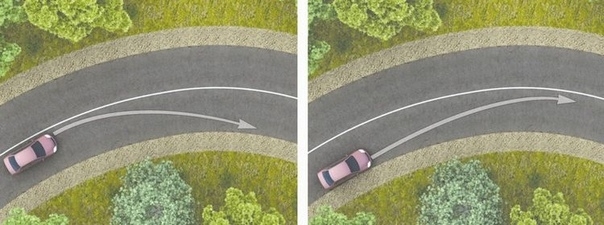 5. Как правильно произвести экстренное торможение, если автомобиль оборудован антиблокировочной тормозной системой?1. Путем прерывистого нажатия на педаль тормоза;2. Путем нажатия на педаль тормоза до упора и удерживания ее до полной остановки; 3. Путем использования стояночной тормозной системы.